Mali urbani vrtlari iz 1.a uz pomoć svoje učiteljice Kristine su danas, 22. ožujka o.g. marljivo, savjesno i odgovorno poradili na razvijanju ekološke svijesti, osvješćivanju učenika o važnosti suživota svih živih bića, zdravog načina života, razvijanju poduzetničkog duha, omogućavanju spoznaje ljudskog utjecaja na prirodu konkretnim aktivnostima sijanja, sadnje i brige za biljke, poticanju na razmišljanje o očuvanju prirode i važnosti zdrave prehrane, razvijanju temeljnih znanja i pozitivnih stajališta prema zdravim životnim navikama, razvijanju spremnosti i odgovornosti za primjenu stečenih znanja u svakodnevnom životu i poboljšanju kakvoće života u Školi i lokalnoj zajednici te integriranju svih odgojno-obrazovnih čimbenika.Kristina Kostadinovska 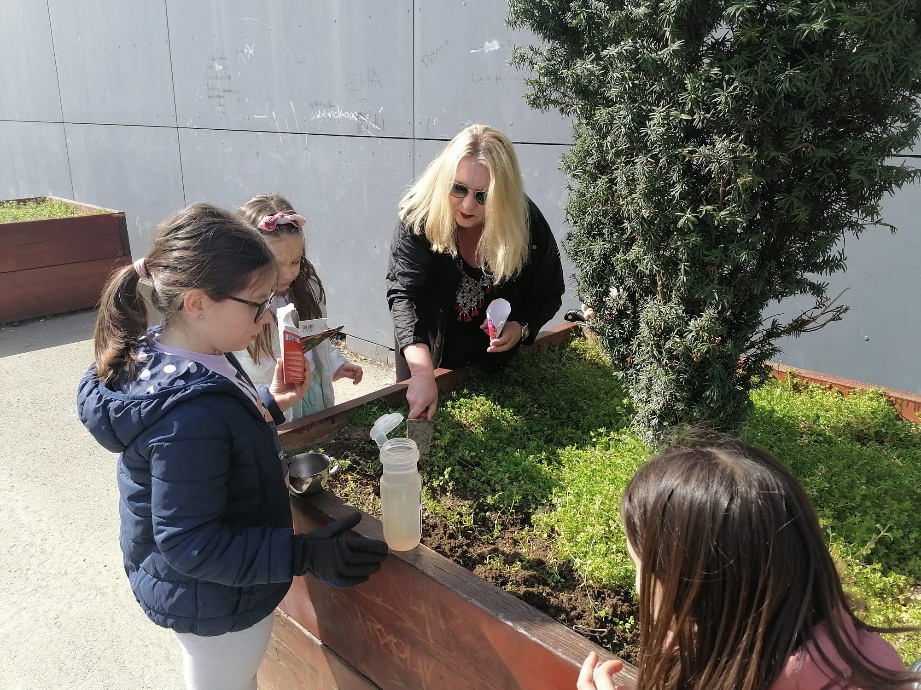 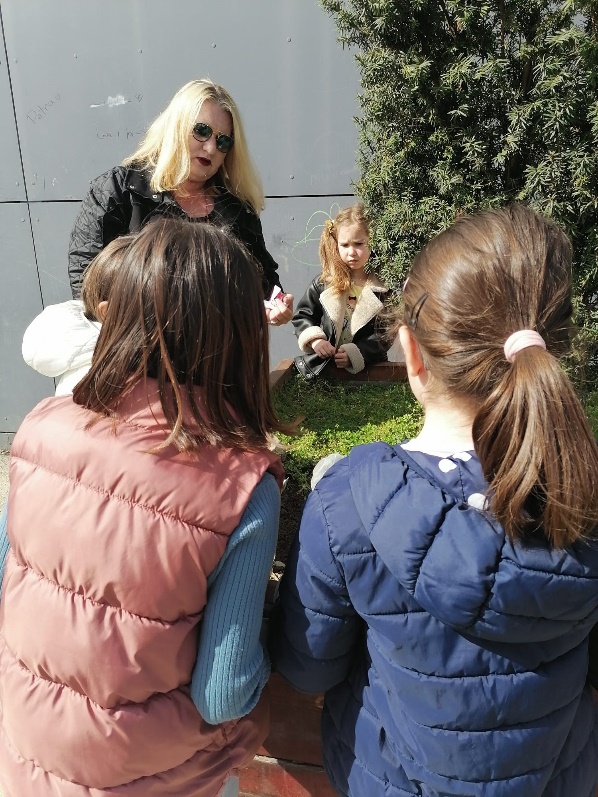 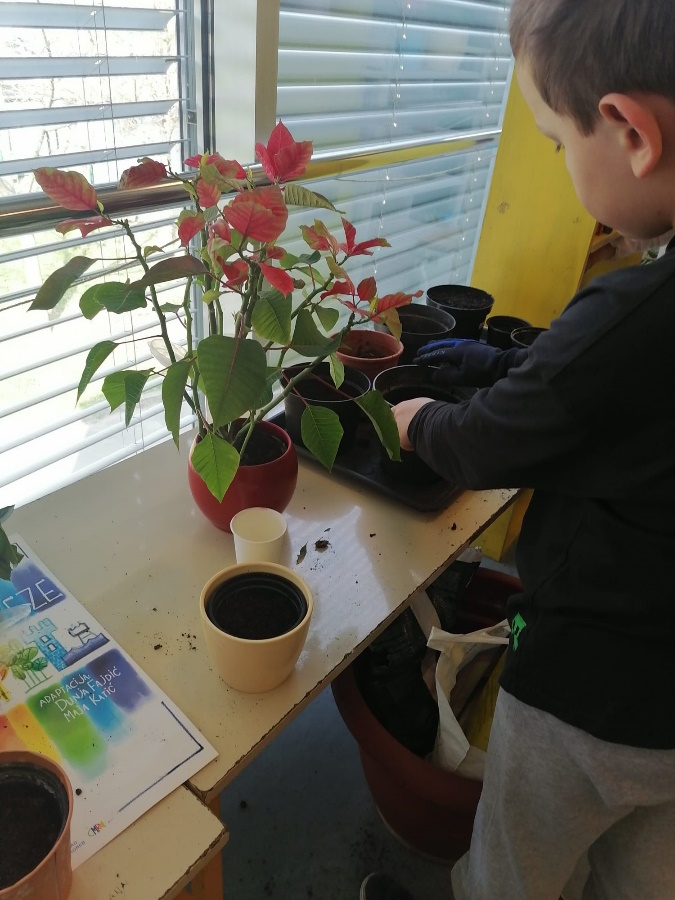 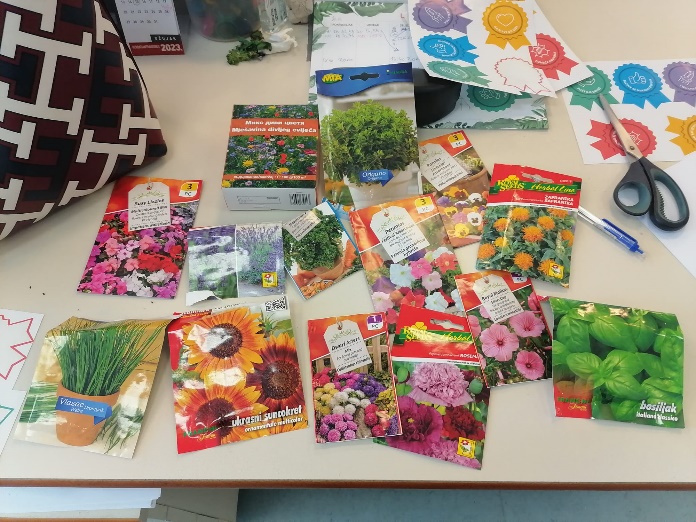 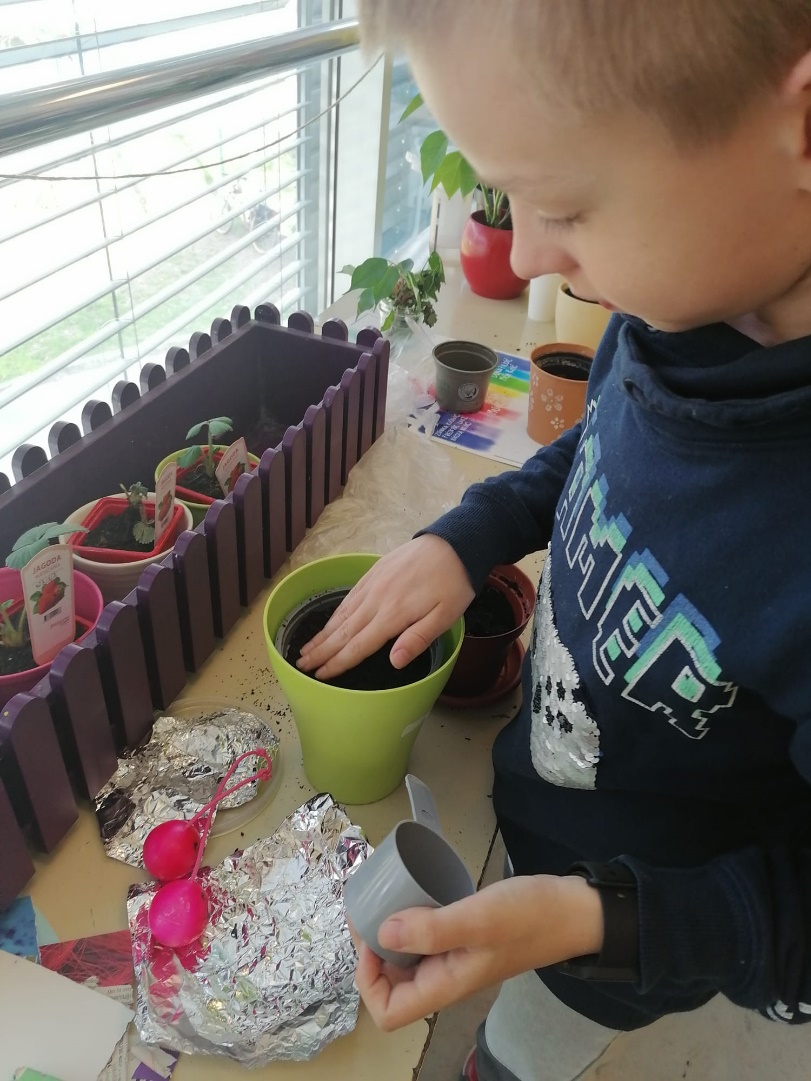 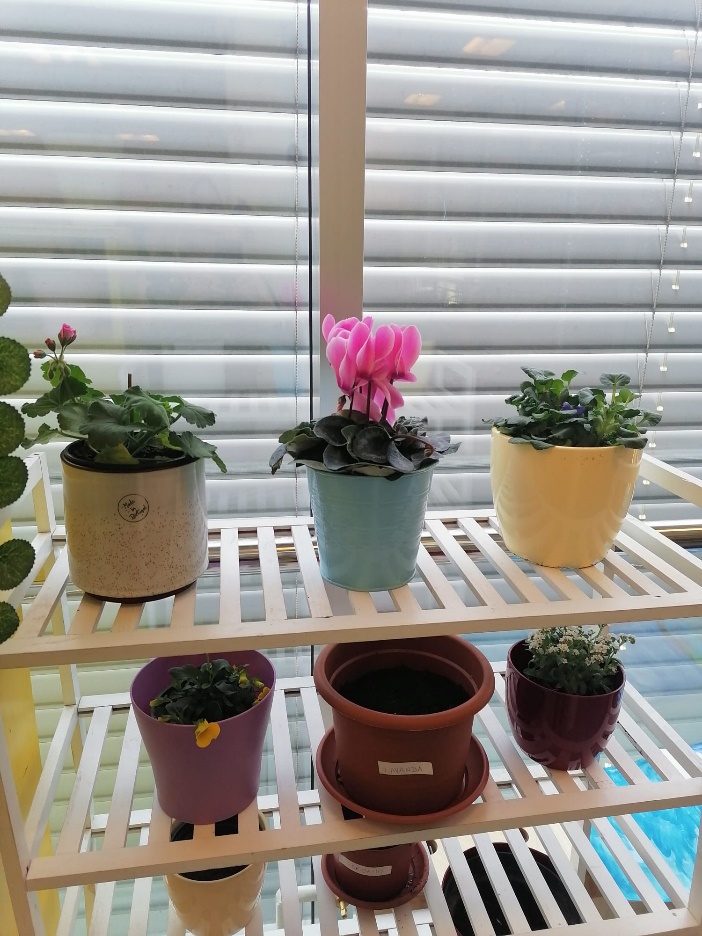 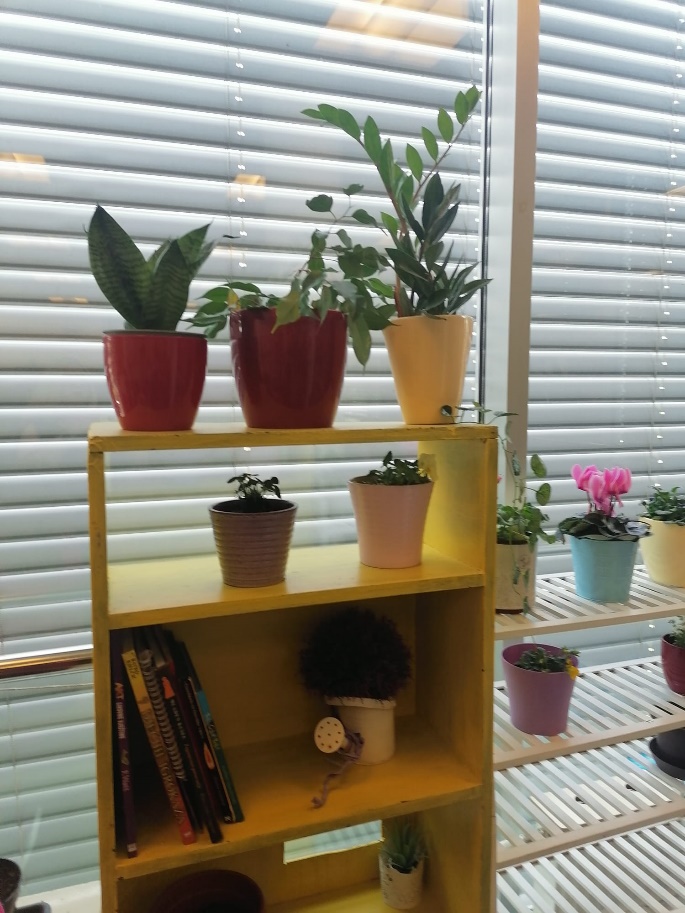 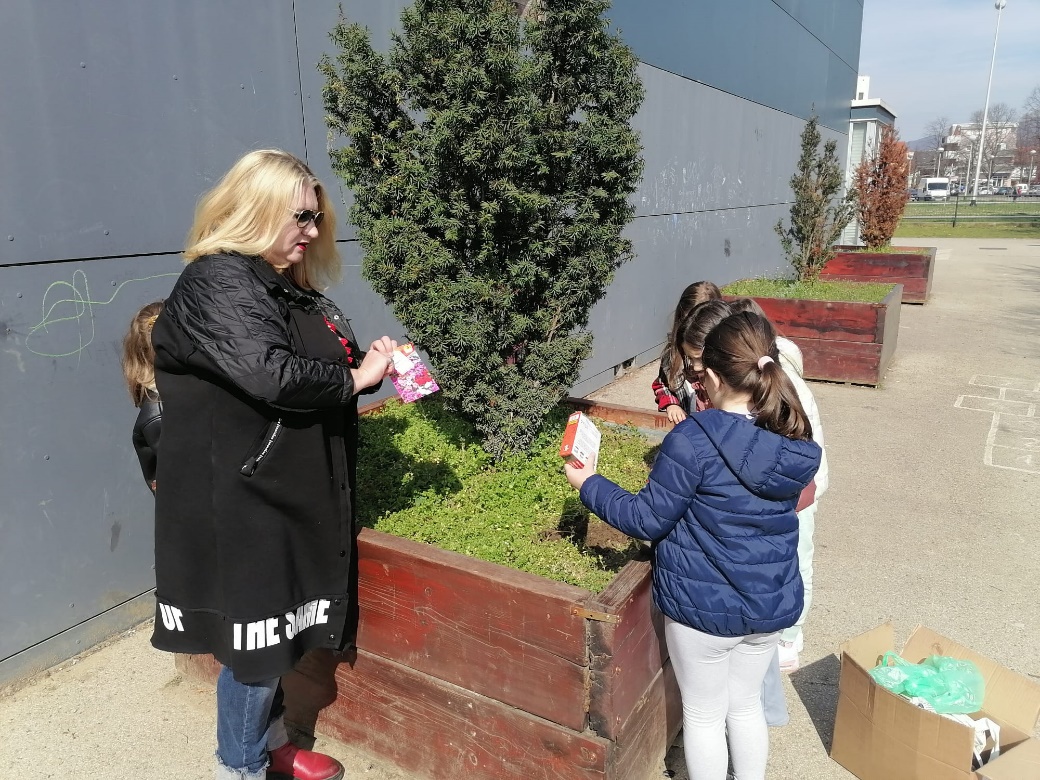 